Poznań, 24 maja 2021 r.Tytuł: Wyniki naboru Jednostek Samorządu Terytorialnego do projektu „Standardy obsługi inwestora w jednostkach samorządu terytorialnego (JST) Województwa Wielkopolskiego”.Urząd Marszałkowski Województwa Wielkopolskiego informuje, że zakończył się nabór  wielkopolskich samorządów do projektu „Standardy obsługi inwestora w jednostkach samorządu terytorialnego (JST) Województwa Wielkopolskiego” i osiągnięto maksymalną liczbę zgłoszeń. Zgodnie z §3 Regulaminu uczestnictwa jednostek samorządu terytorialnego, w dniu  24 maja 2021 r. do udziału w projekcie zakwalifikowane zostały następujące jednostki samorządu terytorialnego:Spośród 130 zgłoszeń JST, w dniu 24 maja 2021 r. do Etapu I zakwalifikowano 130 podmioty, a do ETAPU II zakwalifikowano 65 podmiotów.Projekt współfinansowany przez Unię Europejską ze środków Europejskiego Funduszu Społecznego w ramach Programu Operacyjnego Wiedza Edukacja Rozwój 2014 – 2020.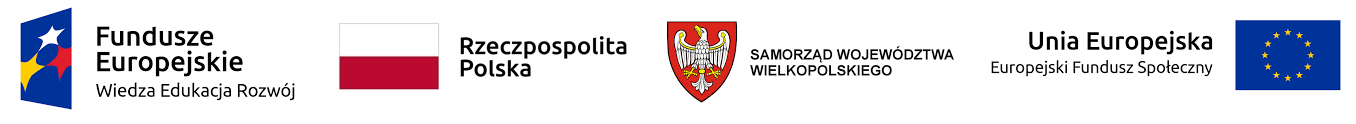 LP.NAZWA JSTNAZWA URZĘDUZGŁOSZENIE DO ETAPU:ETAP I
WYNIK KWALIFIKACJIETAP II
WYNIK KWALIFIKACJI1GnieznoUrząd Miejski w GnieźnieI+IITAKTAK2LesznoUrząd Miasta LesznaI+IITAKTAK3KoninUrząd Miejski w KoninieI+IITAKTAK4RawiczUrząd Miejski Gminy RawiczI+IITAKTAK5KościanUrząd Miejski KościanaI+IITAKTAK6ZłotówUrząd Miejski w ZłotowieI+IITAKTAK7PleszewUrząd Miasta i Gminy PleszewI+IITAKTAK8ŚremUrząd Miejski w ŚremieI+II TAKTAK9Środa Wielkopolska Urząd Miejski w Środzie WielkopolskiejI+II TAKTAK10TurekUrząd Miejski w TurkuI+IITAKTAK11WągrowiecUrząd Miasta WągrowiecI+IITAKTAK12JarocinUrząd Miejski w JarocinieI+IITAKTAK13SzamotułyUrząd Miasta i Gminy SzamotułyITAKNIE DOTYCZY14Ostrów WielkopolskiUrząd Miejski w Ostrowie WielkopolskimI+IITAKTAK15ChodzieżUrząd Miejski w ChodzieżyI+IITAKTAK16BojanowoUrząd Miejski w BojanowieI+IITAKTAK17LądekUrząd Gminy LądekI+IITAKTAK18BudzyńUrząd Gminy BudzyńI+IITAKTAK19ŚwięciechowaUrząd Gminy ŚwięciechowaI+IITAKTAK20DobraUrząd Miejski w DobrejI+IITAKTAK21KrobiaUrząd Miejski w KrobiI+IITAKTAK22CzerwonakUrząd Gminy CzerwonakI+IITAKTAK23Nowe Miasto nad WartąUrząd Gminy Nowe Miasto nad WartąI+IITAKTAK24KawęczynUrząd Gminy KawęczynI+IITAKTAK25KostrzynUrząd Miejski w KostrzynieI+IITAKTAK26Powiat RawickiStarostwo Powiatowe w RawiczuI+IITAKTAK27Powiat KolskiStarostwo Powiatowe w KoleITAKNIE DOTYCZY28CzajkówUrząd Gminy CzajkówITAKNIE DOTYCZY29ŻelazkówUrząd Gminy ŻelazkówI+IITAKTAK30BrudzewUrząd Gminy BrudzewI+IITAKTAK31GizałkiUrząd Gminy GizałkiITAKNIE DOTYCZY32KłodawaUrząd Miasta i Gminy w KłodawieITAKNIE DOTYCZY33KościanUrząd Gminy KościanI+IITAKTAK34KobylinUrząd Miejski w KobylinieI+IITAKTAK35DąbieUrząd Miejski w DąbiuI+IITAKTAK36Powiat OstrowskiStarostwo Powiatowe w Ostrowie WielkopolskimI+IITAKTAK37OpalenicaUrząd Miejski w OpalenicyI+IITAKTAK38KrajenkaUrząd Gminy i Miasta KrajenkaITAKNIE DOTYCZY39SłupcaUrząd Miasta SłupcaI+IITAKTAK40KomornikiUrząd Gminy KomornikiI+II TAKTAK41TrzciankaUrząd Miejski TrzciankiI+II TAKTAK42Powiat KrotoszyńskiStarostwo Powiatowe w KrotoszynieI+II TAKTAK43PoznańUrząd Miasta PoznaniaI+II TAKTAK44Książ WielkopolskiUrząd Miejski w Książu WielkopolskimI+II TAKTAK45Szczytniki Urząd Gminy SzczytnikiI+IITAKTAK46Powiat PilskiStarostwo Powiatowe w PileI+II TAKTAK47GołańczUrząd Miasta i Gminy GołańczI+IITAKTAK48Powiat SłupeckiStarostwo Powiatowe w SłupcyI+IITAKTAK49Powiat ŚredzkiStarostwo Powiatowe w Środzie WielkopolskiejI+IITAKTAK50PrzygodziceUrząd Gminy PrzygodziceI+IITAKTAK51GołuchówUrząd Gminy w GołuchowieI+IITAKTAK52BukUrząd Miasta i Gminy w BukuITAKNIE DOTYCZY53CzerniejewoUrząd Miasta i Gminy CzerniejewoI+IITAKTAK54Powiat NowotomyskiStarostwo Powiatowe w Nowym TomyśluI+IITAKTAK55KoźminekUrząd Gminy KoźminekI+IITAKTAK56Stare MiastoUrząd Gminy Stare MiastoI+IITAKTAK57BrzezinyUrząd Gminy BrzezinyITAKNIE DOTYCZY58Powiat WągrowieckiStarostwo Powiatowe w WągrowcuI+IITAKTAK59WągrowiecUrząd Gminy WągrowiecI+IITAKTAK60MieściskoUrząd Gminy MieściskoI+IITAKTAK61DrawskoUrząd Gminy DrawskoI+IITAKTAK62KępnoUrząd Miasta i Gminy w KępnieI+IITAKTAK63Powiat PleszewskiStarostwo Powiatowe w PleszewieITAKNIE DOTYCZY64RogożnoUrząd Miejski w RogoźnieI+IITAKTAK65KaźmierzUrząd Gminy KaźmierzITAKNIE DOTYCZY66SzydłowoUrząd Gminy SzydłowoI+IITAKTAK67KraszewiceUrząd Gminy KraszewiceI+IITAKTAK68PakosławUrząd Gminy PakosławI+IITAKTAK69JutrosinUrząd Miasta i Gminy JutrosinI+IITAKTAK70StrzałkowoUrząd Gminy StrzałkowoI+IITAKTAK71ZdunyUrząd Gminy i Miasta w ZdunachI+IITAKTAK72Rychwał Urząd Gminy i Miasta RychwałITAKNIE DOTYCZY73CzarnkówUrząd Miasta CzarnkówITAKNIE DOTYCZY74Powiat KościańskiStarostwo Powiatowe w KościanieITAKNIE DOTYCZY75Lipka Urząd Gminy w LipceI+IITAKTAK76MiędzychódUrząd Miasta i Gminy MiędzychódI+IITAKTAK77ŁobżenicaUrząd Miejski Gminy ŁobżenicaI+IITAKTAK78WieleńUrząd Miejski w Wieleniu ITAKNIE DOTYCZY79Suchy LasUrząd Gminy Suchy LasITAKNIE DOTYCZY80KuślinUrząd Gminy KuślinI+IITAKTAK81PyzdryUrząd Miejski w PyzdrachI+IITAKNIE 82OpatówekUrząd Miejski Gminy OpatówekI+IITAKNIE 83PrzykonaUrząd Gminy PrzykonaI+IITAKNIE 84Powiat KaliskiStarostwo Powiatowe w KaliszuITAKNIE DOTYCZY85StawiszynUrząd Gminy i Miasta w StawiszynieI+IITAKNIE 86KramskUrząd Gminy KramskITAKNIE DOTYCZY87TrzcinicaUrząd Gminy TrzcinicaI+IITAKNIE 88MieleszynUrząd Gminy MieleszynI+IITAKNIE 89OrchowoUrząd Gminy Orchowo I+IITAKNIE 90StęszewUrząd Miejski Gminy StęszewI+IITAKNIE 91TuliszkówUrząd Gminy i Miasta TuliszkówITAKNIE DOTYCZY92RzgówUrząd Gminy RzgówI+IITAKNIE 93SompolnoUrząd Miejski w SompolnieITAKNIE DOTYCZY94OkonekUrząd Miejski w OkonkuI+IITAKNIE 95SzamocinUrząd Miasta i Gminy SzamocinITAKNIE DOTYCZY96KleczewUrząd Miasta i Gminy KleczewITAKNIE DOTYCZY97Miejska Górka Urząd Miejski w Miejskiej Górce I+IITAKNIE 98PogorzelaUrząd Miejski w PogorzeliITAKNIE DOTYCZY99JastrowieUrząd Gminy i Miasta JastrowieI+IITAKNIE 100Powiat TureckiStarostwo Powiatowe w TurkuITAKNIE DOTYCZY101Powiat Wolsztyński Starostwo Powiatowe w Wolsztynie ITAKNIE DOTYCZY102SiedlecUrząd Gminy SiedlecI+IITAKNIE 103WyrzyskUrząd Miejski w Wyrzysku ITAKNIE DOTYCZY104Powiat ChodzieskiStarostwo Powiatowe w ChodzieżyITAKNIE DOTYCZY105GrodziecUrząd Gminy GrodziecI+IITAKNIE 106SkokiUrząd Miasta i Gminy SkokiI+IITAKNIE 107PobiedziskaUrząd Miasta i Gminy PobiedziskaI+IITAKNIE 108Murowana GoślinaUrząd Miasta i Gminy Murowana GoślinaI+IITAKNIE 109Krzyż WielkopolskiUrząd Miejski w Krzyżu WielkopolskimI+IITAKNIE 110CzempińUrząd Gminy w CzempiniuI+IITAKNIE 111SulmierzyceUrząd Miejski w SulmierzycachITakNIE DOTYCZY112WielichowoUrząd Miejski w WielichowieITAKNIE DOTYCZY113WolsztynUrząd Miejski w WolsztynieI+IITAKNIE 114Grodzisk WielkopolskiUrząd Gminy w Grodzisku WielkopolskimI+IITAKNIE 115Ceków-KoloniaUrząd Gminy w Ceków-KoloniiI+II TAKNIE 116ŚmigielUrząd Miejski ŚmiglaITAKNIE DOTYCZY117KotlinUrząd Gminy w KotlinieITAKNIE DOTYCZY118GolinaUrząd Miasta i GminyI+IITAKNIE 119Powiat LeszczyńskiStarostwo Powiatowe w LesznieITAKNIE DOTYCZY120TurekUrząd Gminy TurekI+IITAKNIE 121LiskówUrząd Gminy w LiskowieITAKNIE DOTYCZY122Powiat JarocinStarostwo Powiatowe w JarocinieI+IITAKNIE 123OstrzeszówUrząd Miasta i Gminy OstrzeszówITAKNIE DOTYCZY124SłupcaUrząd Gminy SłupcaITAKNIE DOTYCZY125WładysławówUrząd Gminy WładysławówI+IITAKNIE 126Obrzycko MiastoUrząd Miasta ObrzyckoITAKNIE DOTYCZY127ŚlesinUrząd Miasta i Gminy ŚlesinITAKNIE DOTYCZY128Obrzycko GminaUrząd Gminy ObrzyckoITAKNIE DOTYCZY129SkulskUrząd Gminy SkulskITAKNIE DOTYCZY130Kazimierz BiskupiUrząd Gminy Kazimierz BiskupiI+IITAKNIE 